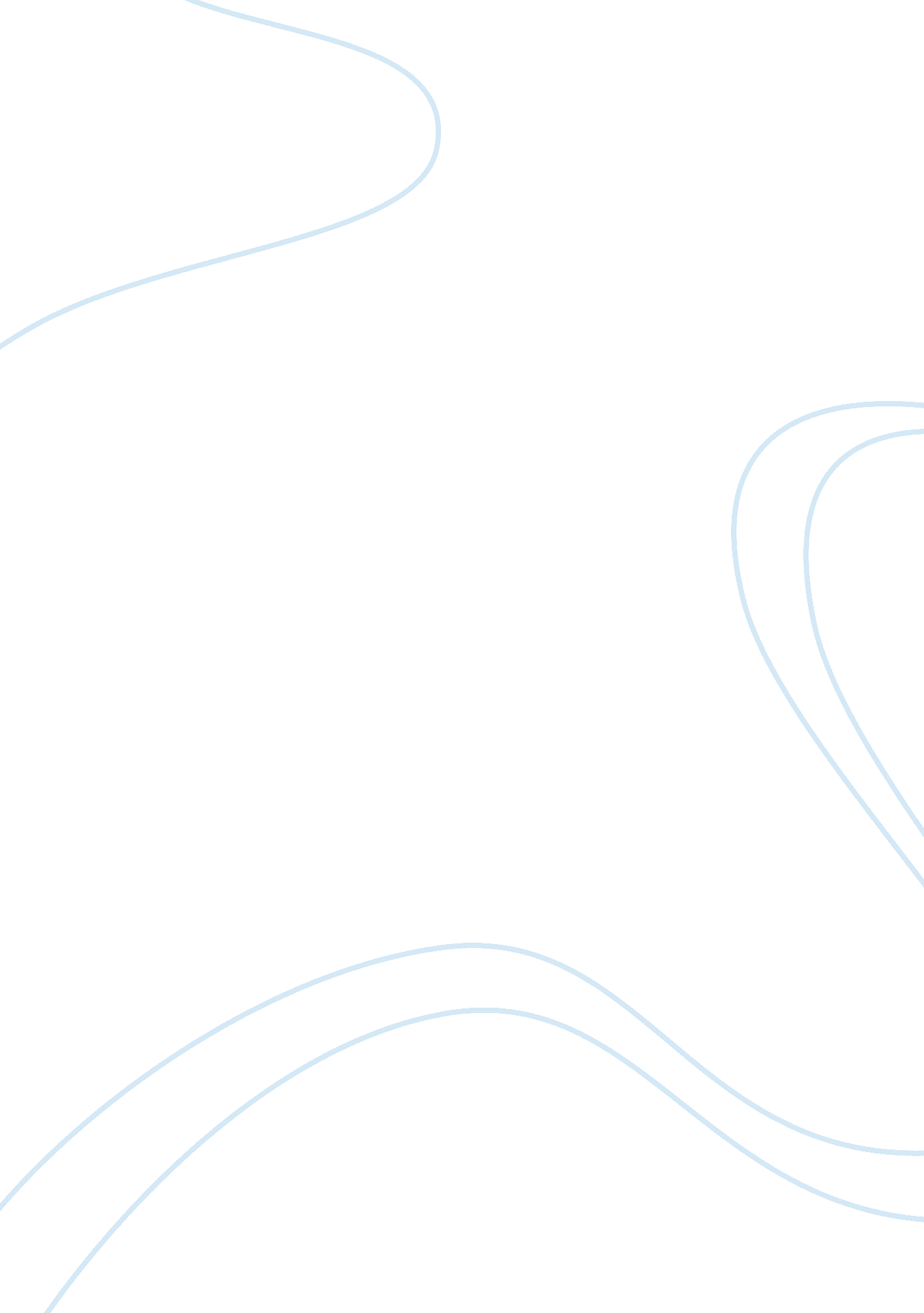 Bio for award recommendationLinguistics, English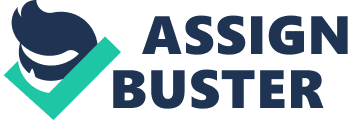 BIO al Affiliation) I was born 32 years ago in Portsmouth but was raised in Maryland. During the period between 2000 and 2004, I served in the military at Fort Eustis as a watercraft engineer. Cumulatively, I have 12 years’ experience in dealing with multimedia and IT systems that support the DOD’s contracts. Since April, 2014 I have been tasked with supporting the systems for the U. S. embassy as a contractor in Iraq, at the Tactical Operations Center (TOC). 
My vast experience as a Field Service Representative (FSR) has enabled me to tackle many problems as part of my work. Besides providing support on an online platform, I also provide support on a tier one level to basic operating programs that include, the radio communication systems, radar tracking systems and personnel tracking systems. In addition to the provision of these operational systems, I am tasked with the provision of written documentation such as maintenance reports, engineering surveys and memoranda to give an analysis on services performed and planned. 
My work engagements across the globe have enabled me to acquire the necessary skills to give support on a tier one level basis to every single programme in the operation center. Due to my extensive travelling, I have become well versed in the Foreign Affairs Manual and Handbook to smoothen my stay in Iraq. During my time in the military, I was conditioned to be able to withstand high pressure while multitasking in my area of specialty. This has enabled me to be an efficient and focused worker. 
My time at the Department of Defense has conditioned me to work in physically demanding situations. This has been handy in maintaining and developing preventive measures for systems that I have been assigned. On an almost daily basis, I am involved in drafting written reports and recommendations regarding activity reports and personnel programs. Therefore, I maintain knowledge on base products installed at an expert level while striving to improve and sustain the ongoing technical security controls. I have installed many technical systems such as telecommunications, cabling, electrical and power. Additionally, I have in the past developed and installed CCTV systems for both analogue and digital features, automated control systems, and other life safety programs. 
Additional duties at the embassy that form part of my accomplishments include-troubleshooting video and fiber problems, installing cameras and smart boards (in and outside the embassy) to secure the safety of the personnel and its property, providing onsite technical support and instituting firewalls and network monitoring devices to restrict access to the appropriate personnel. In addition, I am well versed in basic programming and operating systems; as evidenced by my MCSE certificate. I plan to further my skill set by enrolling for a Bachelor degree in Enterprise Security. 